Информационный листок № 23.1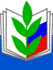 (12 ноября 2021 года)Воронежская областная организацияОбщероссийского Профсоюза  образования Председателям территориальных организаций,работодателямО ПРЕДОСТАВЛЕНИИ МЕР ПООЩРЕНИЯ РАБОТНИКАМ,ПРОШЕДШИМ ВАКЦИНАЦИЮПРОТИВНОВОЙ КОРОНАВИРУСНОЙ ИНФЕКЦИИ (COVID – 19)Направляем в ваш адрес Рекомендации работодателям по предоставлению работникам, проходящим вакцинацию против новой коронавирусной инфекции, двух оплачиваемых дополнительных дней отдыха, утвержденные Российской трехсторонней комиссией по регулированию социально- трудовых отношений от 29 октября 2021года, (протокол №9) (далее – Рекомендации).В соответствии с Рекомендациями предлагаемвнести дополнения в коллективный договор образовательной организации.Рекомендуем вышеназванное дополнение изложить  в следующей редакции: «Работодатель предоставляет работникам, прошедшим вакцинацию против коронавирусной инфекции (COVID – 19), по их личным заявлениям,  два оплачиваемых дополнительных дня отдыха. Предоставление дополнительных дней не является основанием для уменьшения размера оплаты труда в месяц их предоставления.   Дополнительные оплачиваемые дни отдыха могут быть использованы работниками как в деньпрохождения вакцинации, такв удобное для работника время, согласованное в работодателем».Утвержденырешением Российской трехстороннейкомиссии по регулированиюсоциально-трудовых отношенийот 29 октября 2021 г., протокол N 9Координатор Российской трехстороннейкомиссии по регулированиюсоциально-трудовых отношенийТ.А.ГОЛИКОВАКоординатор стороны Комиссии,представляющей ПравительствоРоссийской Федерации,Министр труда и социальнойзащиты Российской ФедерацииА.О.КОТЯКОВКоординатор стороны Комиссии,представляющей общероссийскиеобъединения профсоюзов,председатель Общероссийскогосоюза "Федерация НезависимыхПрофсоюзов России"М.В.ШМАКОВКоординатор стороны Комиссии,представляющей общероссийскиеобъединения работодателей,президент Общероссийскогообъединения работодателей"Российский союз промышленникови предпринимателей"А.Н.ШОХИНРЕКОМЕНДАЦИИРАБОТОДАТЕЛЯМ ПО ПРЕДОСТАВЛЕНИЮ РАБОТНИКАМ, ПРОХОДЯЩИМВАКЦИНАЦИЮ ПРОТИВ НОВОЙ КОРОНАВИРУСНОЙ ИНФЕКЦИИ,ДВУХ ОПЛАЧИВАЕМЫХ ДОПОЛНИТЕЛЬНЫХ ДНЕЙ ОТДЫХАВ связи с необходимостью принятия мер по проведению вакцинации работников от коронавирусной инфекции (COVID-19) рекомендуем работодателям предусматривать в коллективных договорах или локальных нормативных актах положения по предоставлению работникам, прошедшим вакцинацию против коронавирусной инфекции (COVID-19), двух оплачиваемых дней отдыха.Согласно статье 5 Трудового кодекса Российской Федерации регулирование трудовых отношений осуществляется трудовым законодательством (включая законодательство об охране труда) и иными нормативными правовыми актами, содержащими нормы трудового права, в том числе локальными нормативными актами работодателя. Трудовым законодательством работодателю предоставлены широкие возможности для самостоятельного регулирования вопросов организации труда работников.Исходя из положений статей 8, 22, 41 Трудового кодекса Российской Федерации, повышенные или дополнительные гарантии и компенсации, в том числе условия и порядок предоставления двух оплачиваемых дней отдыха работникам, прошедшим вакцинацию от коронавирусной инфекции (COVID-19), могут устанавливаться коллективным договором или локальным нормативным актом с учетом финансово-экономического положения работодателя.Уважаемые коллеги,просим довести эту информацию до членов первичных профсоюзных организаций